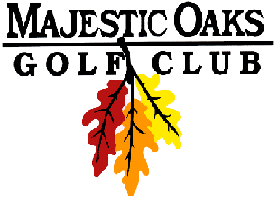 Tuesday Night Final ResultsIndividual Low Gross & NetSeptember 18th , 2018	GROSS WINNERS	1st – Tony Vanyo					Score: 37		$40	2nd – Kelly Johnson				Score: 38		$30	3rd – Jon Walberg				Score: 39*		$20	4th – Dan Jacott					Score: 39		$10	NET WINNERS	1st – Paul Batsche				Score: 28		$40	2nd –John Falck					Score: 31		$30	3rd – John Kinkeade				Score: 32		$20	4th – Chris Lind					Score: 32		$10CLOSEST TO PINHole #4 –	Chris Lind				$20Hole #8 –	Bob Iverson			$20Gross Skins Flight A- $30/skin3 on #2 – Joe Beaudette3 on #3 – Bob IversonFight B- $20/skin5 on #1 – Mark Myhre4 on #5 – Dave Erickson2 on #8 – Paul BatscheNet SkinsFlight A- $20/Skin2 on #3 – Bob Iverson1 on #8 – Bob Iverson2 on #9 – Kelly JohnsonFlight B- $30/Skin1 on #4 – Bruce Barnes1 on #8 – Paul Batsche		*  Means won in tiebreaker (last 9, last 6, last 3, last 1)